Publicado en  el 04/01/2016 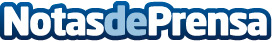 SENER celebra en Shanghai el 50 aniversario de FORAN y presenta la nueva versión V80Datos de contacto:Nota de prensa publicada en: https://www.notasdeprensa.es/sener-celebra-en-shanghai-el-50-aniversario-de_1 Categorias: Otras Industrias Actualidad Empresarial http://www.notasdeprensa.es